ČESKÁ LÉKAŘSKÁ KOMORA	se sídlem v Olomouci				ČLK PRAHA 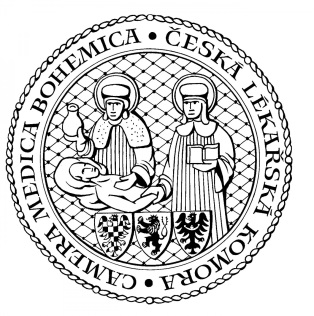 OS ČLK PELHŘIMOV							Kancelář v Praze:MUDr. Josef Suk								Drahobejlova 27, 190 00 Praha 9předseda									Telefon: 257 215 285Slovanského bratrství 710, 393 38 Pelhřimov					E-mail: sekretariat@clkcr.czTelefon: 731 619 104							Kancelář v Olomouci:E-mail: pelhrimov@clkcr.cz							Lužická 419/14, 779 00 Olomouc									Telefon: 587 301 817Pozvánka na vzdělávací akciOS ČLK Pelhřimov pořádá v souladu se SP ČLK č. 16 seminářDIAGNOSTIKA A PREVENCE KARCINOMU PRSUOdborný garant:	MUDr. Josef Suk  	předseda OS ČLK PelhřimovPřednášející:	MUDr. Martin Svárovský	MUDr. Ludmila GeisbergerováMísto konání:	vzdělávací salonek nemocnice Pelhřimov	Slovanského bratrství 710, 393 01 PelhřimovTermín akce:	6. prosince 2022Začátek akce:	15,30 hodinKonec akce:	17,30 hodinDélka trvání akce celkem: 	2 přednáškové hodinyPROGRAMMUDr. Martin Svárovský:Činnost Akreditovaného mammárního centra Agur Pelhřimov.Role jednotlivých zobrazovacích metod ve screeningu karcinomu prsu a v diagnostickém zobrazování chorob prsu.Důležité principy spolupráce Akreditovaného mammárního centra a odesílajících lékařů.MUDr. Ludmila Geisbergerová:Zajímavé kazuistiky z oblasti benigních afekcí prsu.Zajímavé kazuistiky z oblasti maligních afekcí prsu.Kazuistika z oblasti afekcí mužského prsu.Přesahy do terapie – fungování multidisciplinárního mammárního týmu v Nemocnici Pelhřimov. Akce je zařazena do Centrálního registru akcí ČLK pod číslem 109 164 a ohodnocena je 2 kredity. 			MUDr. Josef Suk, v. r.		                          předseda OS ČLK Pelhřimov				